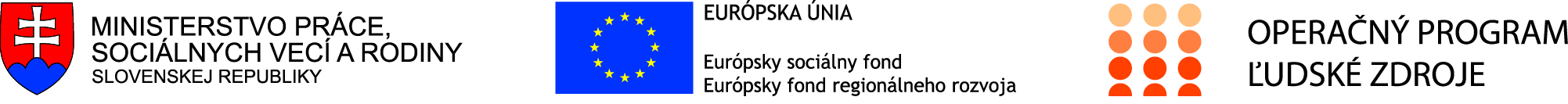 Formulár príkladov dobrej praxe  a)	   Názov projektuPodpora individualizovaného poradenstva pre dlhodobo nezamestnaných uchádzačov o zamestnanieNázov operačného programuĽudské zdrojeKód výzvy a ITMS2014+ kód projektuOP ĽZ NP 2017/3.1.1/04                                                                  kód ITMS2014+:  312031M635Názov prioritnej osi, investičnej priority a špecifického cieľa3 Zamestnanosť3.1 Prístup uchádzačov o zamestnanie a neaktívnych osôb k zamestnaniu vrátane dlhodobo nezamestnaných a osôb, ktoré sú vzdialené od trhu práce, ako aj miestne iniciatívy v oblasti zamestnávania a podpora mobility pracovnej sily3.1.1 Zvýšiť zamestnanosť, zamestnateľnosť a znížiť nezamestnanosť s osobitným dôrazom na dlhodobo nezamestnaných, nízko kvalifikovaných, starších a zdravotne postihnuté osobyMiesto realizácie projektu (mesto/okres/samosprávny kraj) Trnavský kraj, Trenčiansky kraj, Nitriansky kraj, Banskobystrický kraj, Žilinský kraj, Prešovský kraj, Košický krajČasový rámec realizácie projektu (dátum začatia a dátum ukončenia realizácie projektu:  ddmmrrrr – ddmmrrrr) 01.09.2017 – 31.08.2021Rozpočet projektu ( celkové náklady na projekt a výška  poskytnutého nenávratného finančného príspevku)32 853 293,16 EURKontaktné údaje prijímateľa (názov a sídlo prijímateľa, meno kontaktnej osoby pre projekt,  telefón, fax, e-mail, webová stránka)Ústredie práce, sociálnych vecí a rodiny Špitálska 8, 812 67 Bratislava Slovenská republikaLýdia Svetíková, tel.:  02/20444843, e-mail:  lydia.svetikova@upsvr.gov.skwww.upsvar.skCiele projektu  (uveďte kľúčové slová)Zvýšiť zamestnanosť, zamestnateľnosť a znížiť nezamestnanosť s osobitným dôrazom na dlhodobo nezamestnaných, nízko kvalifikovaných, starších a zdravotne postihnuté osoby.Cieľové skupiny (uveďte kľúčové slová) znevýhodnený uchádzač o zamestnanie (dlhodobo nezamestnaný uchádzač o zamestnanie)Stručný opis projektu: (max. 50 riadkov)CieleCieľom národného projektu je podporiť zamestnateľnosť dlhodobo nezamestnaných uchádzačov o zamestnanie (DNO) prostredníctvom individualizovaného poradenstva.Projekt sa vykonáva prostredníctvom dvoch hlavných aktivít: Aktivita č. 1 – Bilancia kompetencií pre DNOAktivita č. 2 – Podpora individualizovaného poradenstva pre DNOAktivita č. 1 je určená pre DNO, ktorí nemajú predstavu o svojom uplatnení sa na trhu práce, alebo ktorí z objektívnych dôvodov potrebujú zmeniť svoje pracovné zameranie. Poradenská podpora realizovaná formou bilancie kompetencií ako špeciálnej poradenskej metódy je zameraná na pomoc pri hľadaní profesijného smerovania a získaní, resp. rozvíjaní zručností pre riadenie vlastnej kariéry.Aktivita č. 2 je určená pre DNO, ktorí sú ťažko umiestniteľní na trhu práce z dôvodu existencie určitých bariér. Poradenská podpora realizovaná formou individuálnych, skupinových a individualizovaných poradenských aktivít je zameraná na analýzu a komplexné zhodnotenie celkového potenciálu DNO z hľadiska uplatniteľnosti na trhu práce, identifikáciu bariér, stanovenie opatrení na zvýšenie možností uplatnenia sa na trhu práce, mobilizáciu individuálnych zdrojov a posilnenie motivácie DNO k proaktívnemu prístupu k riešeniu vlastnej dlhodobej nezamestnanosti.Výber DNO do vhodnej aktivity projektu bude prebiehať podľa vyššie uvedených špecifík týchto aktivít v súčinnosti oddelenia poradenstva a vzdelávania a oddelenia služieb pre občana v rámci individuálnych alebo skupinových kontaktov s DNO.Projekt bude realizovať Ústredie PSVR a 43 úradov v rámci západného, stredného a východného Slovenska.Plánované aktivity (max. 15 riadkov)Projekt sa vykonáva prostredníctvom dvoch hlavných aktivít: Aktivita č. 1 – Bilancia kompetencií pre dlhodobo nezamestnaných uchádzačov o zamestnanieAktivita č. 2 – Podpora individualizovaného poradenstva pre dlhodobo nezamestnaných                       uchádzačov o zamestnaniePodporné aktivity Plánované publikácie zamerané na šírenie výsledkov projektu, webové stránky alebo iné plánované aktivityPublicita a informovanosť bude zabezpečená počas celého obdobia trvania realizácie projektu a bude sa riadiť Manuálom pre informovanie a komunikáciu pre prijímateľov v rámci EŠIF (2014-2020) pre Operačný program Ľudské zdroje.